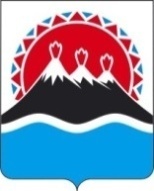             г. Петропавловск-КамчатскийПРАВИТЕЛЬСТВО ПОСТАНОВЛЯЕТ:1. Внести в государственную программу Камчатского края «Охрана окружающей среды, воспроизводство и использование природных ресурсов в Камчатском крае», утвержденную постановлением Правительства Камчатского края от 03.11.2017 № 460-П, изменения согласно приложению к настоящему постановлению.2. Настоящее постановление вступает в силу через 10 дней после дня его официального опубликования.Председатель ПравительстваПервый вице-губернатор Камчатского края                                                                             Р.С. ВасилевскийСОГЛАСОВАНО:Исп. Анна Владимировна Сушенцователефон: 42-03-97Министерство природных ресурсов и экологии Камчатского краяПриложение к постановлению Правительства Камчатского краяот ____________№ _________Измененияв государственную программу Камчатского края«Охрана окружающей среды, воспроизводство и использование природных ресурсов в Камчатском крае», утвержденную постановлением Правительства Камчатского края от 03.11.2017 № 460-П (далее - Программа)1. Раздел «Объемы бюджетных ассигнований Программы» паспорта Программы изложить в следующей редакции:2. Раздел «Объемы бюджетных ассигнований Подпрограммы 1» паспорта подпрограммы 1 «Охрана окружающей среды и обеспечение экологической безопасности в Камчатском крае» изложить в следующей редакции:3. Раздел «Объемы бюджетных ассигнований Подпрограммы 2» паспорта подпрограммы 2 «Развитие и использование минерально-сырьевой базы Камчатского края» изложить в следующей редакции:4. Раздел «Объемы бюджетных ассигнований Подпрограммы 3» паспорта подпрограммы 3 «Использование и охрана водных объектов в Камчатском крае» изложить в следующей редакции:5. Раздел «Объемы бюджетных ассигнований Подпрограммы 4» паспорта подпрограммы 4 «Обеспечение реализации Программы» изложить в следующей редакции:6. Приложение 3 к Программе изложить в следующей редакции:ПОЯСНИТЕЛЬНАЯ ЗАПИСКАк проекту постановления Правительства Камчатского края «О внесении изменений в государственную программу Камчатского края «Охрана окружающей среды, воспроизводство и использование природных ресурсов в Камчатском крае», утвержденную постановлением Правительства Камчатского края от 03.11.2017 № 460-П»Проект постановления Правительства Камчатского края «О внесении изменений в государственную программу Камчатского края «Охрана окружающей среды, воспроизводство и использование природных ресурсов в Камчатском крае», утвержденную постановлением Правительства Камчатского края от 03.11.2017 № 460-П» (далее - Программа), подготовлен в целях приведения бюджетных ассигнований Программы в соответствие с Законом Камчатского края «О краевом бюджете на 2019 год и на плановый период 2020 и 2021 годов» (с изменениями от 29.11.2019 № 395), Законом Камчатского края «О краевом бюджете на 2020 год и на плановый период 2021 и 2022 годов» от 29.11.2019 № 396, а также данными бюджетной росписи Министерства природных ресурсов и экологии Камчатского края от 05.12.2019.Для реализации настоящего проекта постановления Правительства Камчатского края дополнительных средств краевого бюджета не потребуется.Проект постановления Правительства Камчатского края 06.12.2019 размещен до 17.12.2019 на Едином портале проведения независимой антикоррупционной экспертизы и общественного обсуждения проектов нормативных правовых актов Камчатского края.П О С Т А Н О В Л Е Н И ЕПРАВИТЕЛЬСТВАКАМЧАТСКОГО КРАЯ№О внесении изменений в государственную программу Камчатского края «Охрана окружающей среды, воспроизводство и использование природных ресурсов в Камчатском крае», утвержденную постановлением Правительства Камчатского края от 03.11.2017 № 460-П Заместитель Председателя Правительства Камчатского края – Министр специальных программ и по делам казачества Камчатского краяЗаместитель Председателя Правительства Камчатского края – Министр специальных программ и по делам казачества Камчатского краяС.И. ХабаровМинистр экономического развития и торговли  Камчатского краяД.А. КоростелевД.А. КоростелевД.А. КоростелевМинистр природных ресурсов              и экологии Камчатского края                        А.А. Кумарьков                        А.А. Кумарьков                        А.А. КумарьковНачальник Главного правового   управления Губернатора  и                  Правительства Камчатского краяС.Н. ГудинС.Н. ГудинС.Н. Гудин«Объемы бюджетных ассигнований Программыобщий объем финансирования Программы составляет 674 040,66528 тыс. руб., в том числе за счет средств:федерального бюджета (по согласованию) – 29 854,30000 тыс. руб., из них по годам:2018 год – 7 284,10000 тыс. руб.;2019 год – 4 042,70000 тыс. руб.;2020 год – 5 895,10000 тыс. руб.;2021 год – 6 316,20000 тыс. руб.;2022 год – 6 316,20000 тыс. руб.;краевого бюджета – 644 186,36528 тыс. руб., из них по годам:2018 год – 172 770,44361 тыс. руб.;2019 год – 140 320,19126 тыс. руб.;2020 год – 112 073,55000 тыс. руб.;2021 год – 115 209,24808 тыс. руб.;2022 год – 103 812,93233 тыс. руб.».«Объемы бюджетных ассигнований Подпрограммы 1общий объем финансирования Подпрограммы 1 за счет средств краевого бюджета составляет 278 720,08049 тыс. руб., из них по годам:2018 год – 82 853,87210 тыс. руб.;2019 год – 48 769,37872 тыс. руб.;2020 год – 51 267,66067 тыс. руб.;2021 год – 47 213,71000 тыс. руб.;2022 год – 48 615,45900 тыс. руб.».«Объемы бюджетных ассигнований Подпрограммы 2общий объем финансирования Подпрограммы 2 составляет 101 745,75600 тыс. руб. за счет средств краевого бюджета, из них по годам:2018 год – 32 557,96200 тыс. руб.;2019 год – 23 269,74300 тыс. руб.;2020 год – 14 263,00000 тыс. руб.;2021 год – 21 263,00000 тыс. руб.;2022 год – 10 392,05100 тыс. руб.».«Объемы бюджетных ассигнований Подпрограммы 3общий объем финансирования Подпрограммы 3 составляет 89 848,24707 тыс. руб., в том числе за счет средств:федерального бюджета (по согласованию) – 29 854,30000 тыс. руб., из них по годам:2018 год – 7 284,10000 тыс. руб.;2019 год – 4 042,70000 тыс. руб.;2020 год – 5 895,10000 тыс. руб.;2021 год – 6 316,20000 тыс. руб.;2022 год – 6 316,20000 тыс. руб.;краевого бюджета – 59 993,94707 тыс. руб., из них по годам:2018 год – 16 223,11907 тыс. руб.;2019 год – 25 164,97826 тыс. руб.;2020 год – 6 717,88933 тыс. руб.;2021 год – 6 907,53808 тыс. руб.;2022 год – 4 980,42233 тыс. руб.».«Объемы бюджетных ассигнований Подпрограммы 4общий объем финансирования Подпрограммы 4 за счет средств краевого бюджета составляет 203 726,58172 тыс. руб., из них по годам:2018 год – 41 135,49044 тыс. руб.;2019 год – 43 116,09128 тыс. руб.;2020 год – 39 825,00000 тыс. руб.;2021 год – 39 825,00000 тыс. руб.;2022 год – 39 825,00000 тыс. руб.».